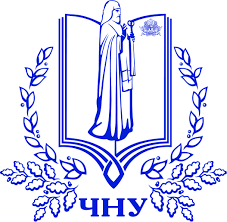 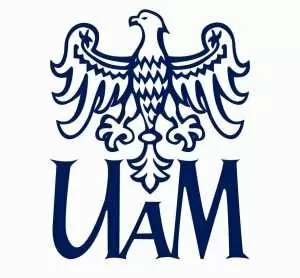 Чорноморський національний університет імені Петра МогилиУніверситет імені Адама Міцкевича у ПознаніМіністерство освіти та науки УкраїниНаціональна академія наук УкраїниНаціональна бібліотека України імені В.І. ВернадськогоУкраїнський комітет славістівЦентр болгаристики з Лекторатом  болгарської мови, літератури і культуриМелітопольського державного педагогічного університету імені  Богдана ХмельницькогоОдеський національний університет імені І.І. Мечникова                                       Київський університет імені Бориса ГрінченкаУкраїнa, 54003, м. Миколаїв, вул. 68 Десантників, буд.10, Чорноморський національний університет імені Петра Могили, факультет філології10, 68-Desantnykiv Str., Mykolayiv, 54003,  Faculty of Philology, Petro Mohyla Black Sea National University, UkraineІНФОРМАЦІЙНИЙ ЛИСТВельмишановні колеги!29-30 травня 2023 року факультет філології Чорноморського національного університету імені Петра Могили запрошує  вас до участі у ІV-й Міжнародній науковій конференції «Слов’янські студії: європейський контекст».Конференція присвячена проблемам функціонування та розвитку слов’янських мов і літературу широкому загальноєвропейському контексті.  Основні завдання конференції –інтенсифікація слов’янознавчих філологічних досліджень за рахунок розширення співпраці з науковцями різних країн; зміцнення глибинних зв’язків між різними слов’янськими мовами та культурами; усвідомлення їхнього місця у контексті неслов’янських культур; об’єднання зусиль фахівців та формування професійної спільноти у напрямку євроінтеграційних процесів України.Заявки на конференцію слід надсилати до 8 травня 2023 року.Наукова проблематика конференціїСекція «Мовознавство»Типологія підходів до філософії слов’янських мов.Динамічні процеси в лексичних системах слов’янських мов.Фразеологія в слов’янському культурно-етнічному просторі.Теоретичні проблеми категоріальної граматики слов’янських мов.Слов’янські мови в релігійному дискурсі.Слов’янські мови в історико-типологічному та контрастивному висвітленні.Сучасні теорії тексту в слов’янському мовознавстві.Секція «Літературознавство»Слов’янські літератури: історія та сучасність.Слов’янські літератури у творчому взаємозв’язку.Слов’янські літератури в загальноєвропейському та світовому контекстах.Слов’янська міфологія та фольклор у художньому дискурсі.Міфи релігій світу, традиційні образи та сюжети у слов’янських літературах.Поетика слов’янських літератур.Слов’янські культурні традиції в умовах глобалізації та етнізації.Гендерна тематика в слов’янському літературно-художньому дискурсі. Секція «Переклад та міжкультурна комунікація»Переклад як спосіб і форма міжкультурної комунікації.Актуальні проблеми теорії та практики перекладу слов’янськими мовами.Питання художнього й галузевого перекладу слов’янськими мовами.Переклад медійної продукції слов’янськими мовами.Соціолінгвістичні та лінгвокогнітивні засади перекладу.Проблеми відтворення лінгвокультурної та етноунікальної семантики.Новітні підходи підготовки майбутніх перекладачів зі слов’янських та неслов’янських мов у вищих навчальних закладах.Зіставне вивчення мовних картин світу.Секція «Історія слов'ян»Історія південних слов'ян.Історія східнослов'янських народів.Східні слов'яни у контексті регіональних досліджень.Висвітлення історії слов'янських держав у літературних творах.Етнологічні питання історії слов'ян.Слов'янські народи в історії Миколаївщини.Слов'янство у сучасних світових політичних процесах.Заплановано також роботу круглого столу на тему «Слов’янські мови та літератури у ЗМІ, кіно- та Інтернет-просторі в контексті російсько-української війни». Орієнтовний регламент роботи конференції:29 травня: пленарне засідання, робота секцій; 30 травня: робота круглого столу; підсумки роботи конференції.Робочі мови конференції – українська, польська, болгарська та англійська.Формат конференції – онлайн.Форма участі – змішана: участь з усною доповіддю, участь без доповіді, заочна участь (публікація тез). Контактна інформаціяГолова оргкомітету – доктор філологічних наук, професор кафедри української філології та міжкультурної комунікації, декан факультету філології ЧНУ імені Петра Могили Даниленко Ірина Іванівна: мобільний телефон: +380962227578; danir2512@gmail.comЗаступник голови оргкомітету – кандидат філологічних наук, доцент кафедри англійської філології, заступник декана філологічного факультету Чорноморського національного університету імені Петра Могили Передерій Анна Миколаївна: мобільний телефон: + 380950146790; AnnPgandzya@gmail.com.Секретар оргкомітету – викладач кафедри англійської філології ЧНУ імені Петра Могили Пархоменко Еліна Олександрівна: мобільний телефон: +380682705611, електронна адреса: elina.ju1508@gmail.comЗаявки про участь у конференції (див. бланк заявки нижче) та матеріали виступів просимо надсилати електронною поштою на адресу оргкомітету: elina.ju1508@gmail.comПублікація матеріалів. Тези доповідей будуть опубліковані безкоштовно в науковій збірці з міжнародним номером ISBN. Також заплановано публікацію статей у наукових фахових виданнях (категорія Б). Перелік видань, вимоги щодо оформлення тез і статей, вартість та реквізити щодо оплати публікації будуть зазначені в офіційному повідомленні про прийняття доповіді. Сподіваємося на плідну співпрацю!З повагою ‒ оргкомітет конференції.Д о д а т о к ЗАЯВКАучасника IV Міжнародної конференції «Слов’янські студії» (м. Миколаїв, 29-30 травня 2023 року)Прізвище, ім’я та імʼя по батькові (повністю)Науковий ступінь, вчене звання, посадаУстанова (повна назва)Форма участі (слід обрати): із усною доповіддю, без доповіді, заочна участь (публікація тез)Секція (назва) або круглий стіл (зазначити)Тема доповідіПоштова адресаКонтактний телефонЕлектронна адреса (заповнити обов’язково)ПІБ наукового керівника, його науковий ступінь, вчене звання та місце роботи (цю інформацію надають студенти, аспіранти, претенденти)